Hillcrest Presbyterian ChurchA Service for the Worship of GodMarch 22, 2020Forth Sunday of LentWe give thanks that God has called us to worship together.PreludeLeader: Let us prepare our hearts and minds              for worship with a moment of silence.A Moment of Silence Leader: The Lord be with you.People: And also with you.Hymn: 						He Is Exalted – Twila Paris
He is exalted
The King is exalted on high
I will praise Him
He is exalted, forever exalted
And I will praise His name

He is the Lord
Forever His truth shall reign
Heaven and earth
Rejoice in His holy name
He is exalted
The King is exalted on high

He is exalted
The King is exalted on high
I will praise Him
He is exalted, forever exalted
And I will praise His name

He is the Lord
Forever His truth shall reign
Heaven and earth
Rejoice in His holy name
He is exalted
The King is exalted on high

He is the Lord
Forever His truth shall reign
Heaven and earth
Rejoice in His holy name
He is exalted
The King is exalted on high

He is exalted
The King is exalted on high.Prayer of the Day (together)Holy God,why is it that we look, but do not see?Bring us again and again into your lightuntil your ways become visible to us,and bear fruit in us.Touch us so that we are utterly changed,though we were blind, now we see.Lord, we believe,help our unbelief.In the light of Christ we pray.  Amen.A Word of Welcome and AnnouncementsHymn #Call to ConfessionLeader: Psalm 32 says, Happy are those who sin is forgiven, who no longer suffer in silence, but name their sin and seek God’s grace.  As our forbearers has sought God’s forgiveness, let us do likewise and confess our sin to God in the presence of one another.Prayer of Confession (together)Gracious God,who too often like darkness rather than light.This makes it easy to see ourselves as blamelessand pass judgment on others.Forgive us, we pray.Bring us into your light that wemay see ourselves rightly.Bring us into your light that wemay know ourselves loved.Bring us into your light that we may live more fruitful lives.(silent prayer)— In Christ’s name we pray. Amen. Assurance of Pardon Leader: Happy are those whose sin is forgiven!  Sisters and brothers be glad in the Lord and shout for joy, for all that God has done through Christ.People: In Jesus Christ we are forgiven. Thanks be to God *Gloria Patri: Glory be to the Father, and to the Son, and to the Holy Ghost. As it was in the beginning, is now, and ever shall be, world without end. Amen. Amen. Passing the Peace of ChristLeader: As a forgiven people, let us share the peace of Christ, The Peace of Christ be with You.People: And also, With You.Leader: Let us turn and greet one anotherA Time with Our Children The children are invited to come forward.  Afterward the children are excused to go to children’s church.Hymn #Prayers of Concern and Lord’s Prayer(You are invited to share out loud your prayer concerns)Leader: Lord in your mercyPeople: Hear our prayers.Lord’s Prayer (in unison)Our Father, who art in heaven, Hallowed be Thy name.  Thy kingdom come; Thy will be done on earth as it is in heaven.  Give us this day our daily bread.  And forgive us our sins, as we forgive those who sin against us.  And lead us not into temptation but deliver us from evil; For thine is the kingdom, and the power, and the glory, forever.  Amen.Choral Anthem Scripture	John 9:1-41As he walked along, he saw a man blind from birth. His disciples asked him, “Rabbi, who sinned, this man or his parents, that he was born blind?” Jesus answered, “Neither this man nor his parents sinned; he was born blind so that God’s works might be revealed in him. We must work the works of him who sent me while it is day; night is coming when no one can work. As long as I am in the world, I am the light of the world.” When he had said this, he spat on the ground and made mud with the saliva and spread the mud on the man’s eyes, saying to him, “Go, wash in the pool of Siloam” (which means Sent). Then he went and washed and came back able to see. The neighbors and those who had seen him before as a beggar began to ask, “Is this not the man who used to sit and beg?” Some were saying, “It is he.” Others were saying, “No, but it is someone like him.” He kept saying, “I am the man.” But they kept asking him, “Then how were your eyes opened?” He answered, “The man called Jesus made mud, spread it on my eyes, and said to me, ‘Go to Siloam and wash.’ Then I went and washed and received my sight.” They said to him, “Where is he?” He said, “I do not know.”They brought to the Pharisees the man who had formerly been blind. Now it was a sabbath day when Jesus made the mud and opened his eyes. Then the Pharisees also began to ask him how he had received his sight. He said to them, “He put mud on my eyes. Then I washed, and now I see.” Some of the Pharisees said, “This man is not from God, for he does not observe the sabbath.” But others said, “How can a man who is a sinner perform such signs?” And they were divided. So they said again to the blind man, “What do you say about him? It was your eyes he opened.” He said, “He is a prophet.”The Jews did not believe that he had been blind and had received his sight until they called the parents of the man who had received his sight and asked them, “Is this your son, who you say was born blind? How then does he now see?” His parents answered, “We know that this is our son, and that he was born blind; but we do not know how it is that now he sees, nor do we know who opened his eyes. Ask him; he is of age. He will speak for himself.” His parents said this because they were afraid of the Jews; for the Jews had already agreed that anyone who confessed Jesus to be the Messiah would be put out of the synagogue. Therefore his parents said, “He is of age; ask him.”So for the second time they called the man who had been blind, and they said to him, “Give glory to God! We know that this man is a sinner.” He answered, “I do not know whether he is a sinner. One thing I do know, that though I was blind, now I see.” They said to him, “What did he do to you? How did he open your eyes?” He answered them, “I have told you already, and you would not listen. Why do you want to hear it again? Do you also want to become his disciples?” Then they reviled him, saying, “You are his disciple, but we are disciples of Moses. We know that God has spoken to Moses, but as for this man, we do not know where he comes from.” The man answered, “Here is an astonishing thing! You do not know where he comes from, and yet he opened my eyes. We know that God does not listen to sinners, but he does listen to one who worships him and obeys his will. Never since the world began has it been heard that anyone opened the eyes of a person born blind. If this man were not from God, he could do nothing.” They answered him, “You were born entirely in sins, and are you trying to teach us?” And they drove him out.Jesus heard that they had driven him out, and when he found him, he said, “Do you believe in the Son of Man?” He answered, “And who is he, sir? Tell me, so that I may believe in him.” Jesus said to him, “You have seen him, and the one speaking with you is he.” He said, “Lord, I believe.” And he worshiped him. Jesus said, “I came into this world for judgment so that those who do not see may see, and those who do see may become blind.” Some of the Pharisees near him heard this and said to him, “Surely we are not blind, are we?” Jesus said to them, “If you were blind, you would not have sin. But now that you say, ‘We see,’ your sin remains.Sermon	Rev. Jack CormackPrayers of PraiseYou are invited to share where you have seen God in the world around you.Leader: Lord in your mercyPeople: Hear our praiseOffering (let us present our Offerings, Tithes and Gifts to the Lord)Prayer of DedicationOffertory*Doxology Praise God from whom all blessings flow.Praise God, all creatures here below.Praise God above, ye heav’nly host.Praise Father, Son, and Holy Ghost.  Amen.Hymn:                                                            King of Kings—Travis & Lily ConttrellIn the darkness, we were waitingWithout hope, without light'Til from Heaven You came runningThere was mercy in Your eyesTo fulfill the law and prophetsTo a virgin came the WordFrom a throne of endless gloryTo a cradle in the dirtChorusPraise the Father, praise the SonPraise the Spirit, three in oneGod of glory, MajestyPraise forever to the King of KingsTo reveal the kingdom comingAnd to reconcile the lostTo redeem the whole creationYou did not despise the crossFor even in Your sufferingYou saw to the other sideKnowing this was our salvationJesus for our sake You diedChorusPraise the Father, praise the SonPraise the Spirit, three in oneGod of glory, MajestyPraise forever to the King of KingsAnd the morning that You roseAll of Heaven held its breath'Til that stone was moved for goodFor the Lamb had conquered deathAnd the dead rose from their tombsAnd the angels stood in aweFor the souls of all who'd comeTo the Father are restoredAnd the church of Christ was bornThen the Spirit lit the flameNow this gospel truth of oldShall not kneel, shall not faintBy His blood and in His nameIn His freedom I am freeFor the love of Jesus ChristWho has resurrected me, ChorusPraise the Father, praise the SonPraise the Spirit, three in oneGod of glory, MajestyPraise forever to the King of KingsPraise forever to the King of KingsohhPraise forever to the King of KingsCharge & Benediction*ResponseMay the love of God be all around us, all around us, everywhere we go. May the grace of God shine down upon us, down upon us, and everyone we know.This is our prayeras we leave this place with our hearts full of love and grace. May the love of God be all around us, all around us, everywhere we go. **=Those for whom it is comfortable are invited to standRev. Jack Cormack	PastorJennifer McCullough	Music DirectorJo Lynne Palmerton	PianistFellowship HostsMary Wood & the SigourneysIn our PrayersWayne Keltner, Shannon Scott, Mary Morrissey, Jane Mitchell, Linda Selsor, Harold Hiser, Fran Stansbury, & Gusta ZweerinkThis Week:Sunday, Mar 22nd (Today)Lenten Series continues, 4pmWednesday, Mar 25thChoir, 7pm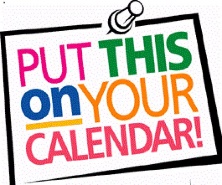 Sunday, Mar 29th  Lenten Series continues, 4pm5th Sunday Dinner – Worship Committee will provide Chicken & Dumplings. Please bring sides, salads and desserts.Thursday, April 9th Maundy Thursday Service, 6pmSaturday, April 11th Easter Egg Hunt, 10am Sunday, April 12th Early service, 8am and breakfast afterwardsApril 14th and 15th Hillcrest Church Directory pictures takenIf you have any questions regarding your own journey of faith, please feel free to talk to Pastor Jack.AnniversariesDavid & Lisa Reynolds, 21st We are working on putting together a new pictorial directory for the church.Everyone who has their picture taken will not only receive the directory, but also an 8x10 picture for free. Diane is in the Narthex signing up appointments for April 14th (15th filled up), please see her and make your appointment today.Nursery: Sound: Brian HillBuilding Monitor: Nancy HackettGreeters: Jim & JasonMOW – the Palmertons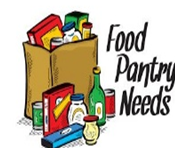 JelloRamenCanned MeatHillcrest Presbyterian Church833-1746hillcrestchurch@gmail.comInformation for Rev. Jack Cormack:Phone: 417-920-6062bsfarm.jc@gmail.com